Document problem with Skyline on Agilent QQQ data with diverter valve on.Ran standards in Agilent QQQ with diverter valve on from 0-0.2 mins to protect mass spec from salts.  Afterwards, samples was going through mass spec from 0.2 to 5 mins.When I ran the data in skyline, this is what I get: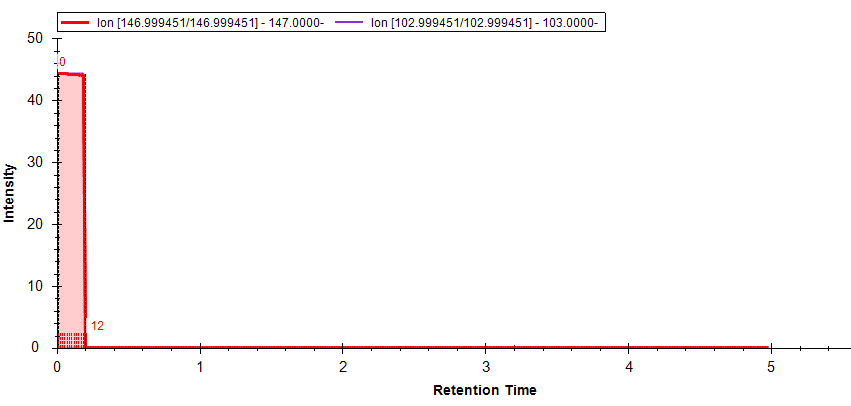 I tried to check the settings and ensure that I am importing Agilent data but that did not help.  Below is a small part of our transition list:Below is the data from Quant on phenylalanine in negative mode: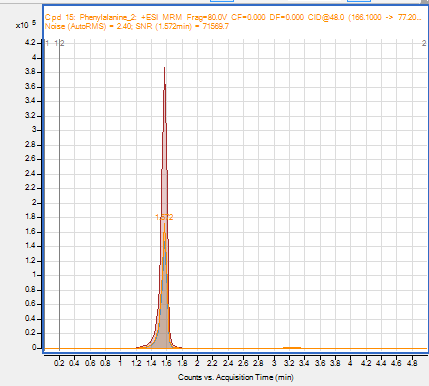 And so, skyline should be able to run this data as well.  Unfortunately, I cannot send you the data because Agilent data is in multiple folders.But here are the snap shot of the individual folders: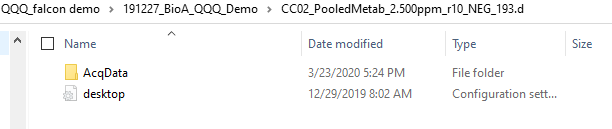 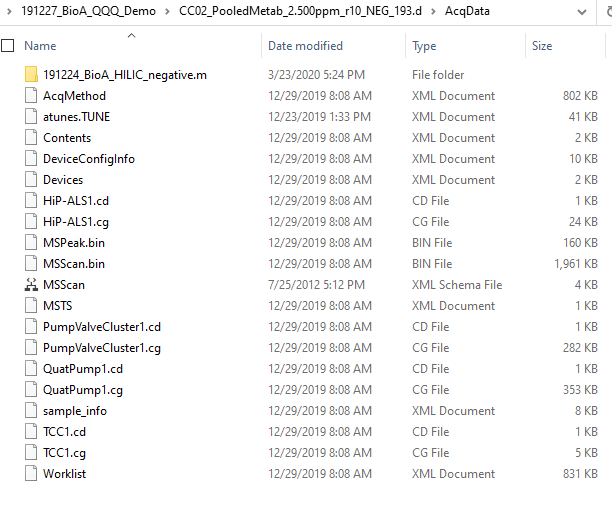 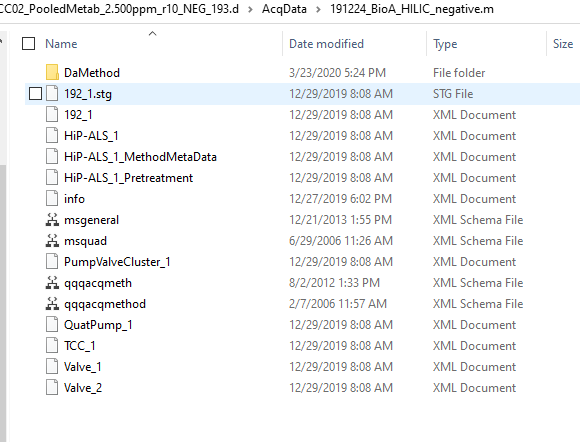 Below is an example of Agilent QQQ data without diverter valve: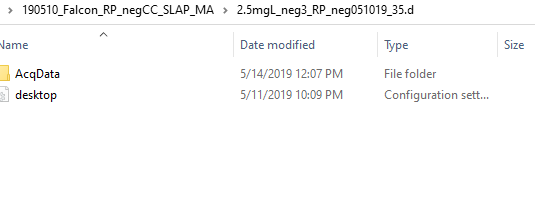 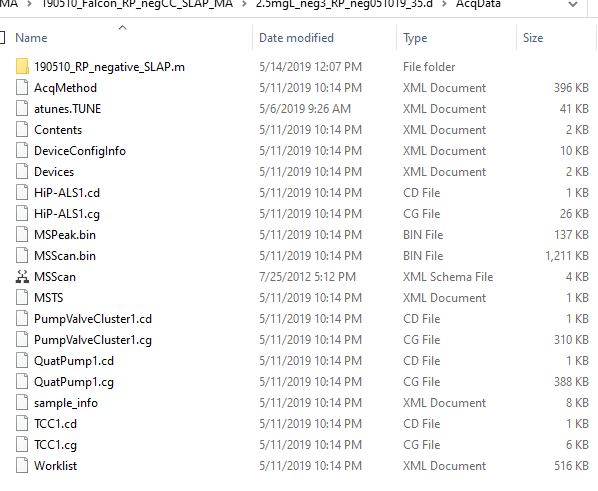 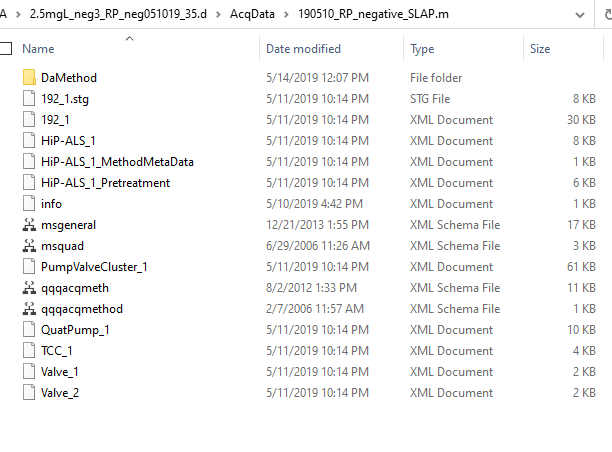 MoleculeGroupPrecursorNamePrecursorMzProductMzPrecursorChargeProductChargePositivePhenylalanine166.1120.111PositivePhenylalanine166.177.211PositivePhenylalanine166.1103.111NegativePhenylalanine164.1147-1-1NegativePhenylalanine164.1103-1-1